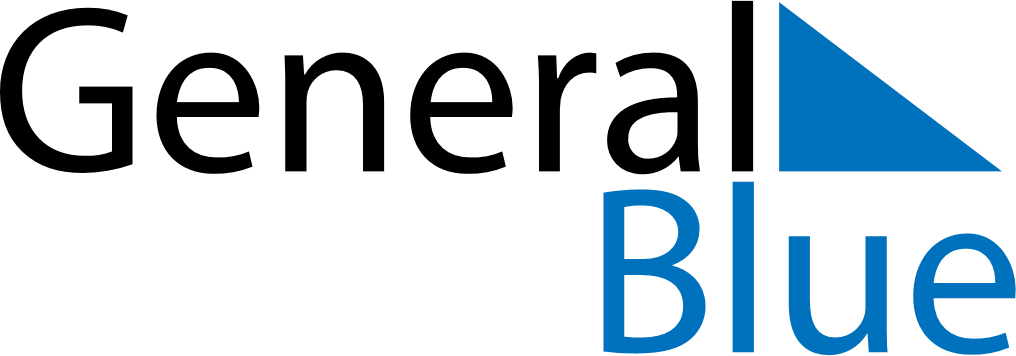 June 2030June 2030June 2030CuracaoCuracaoSundayMondayTuesdayWednesdayThursdayFridaySaturday12345678Father’s Day9101112131415161718192021222324252627282930